¡Hola chicos y chicas! Es muy importante que revisen el cuadro organizativo que les dejo aquí, para que no se atrasen con las tareas y puedan organizarse mejor. TRABAJO N° 13 “Las guerras de la Independencia”Observá con atención la siguiente fragmento de una línea de tiempo.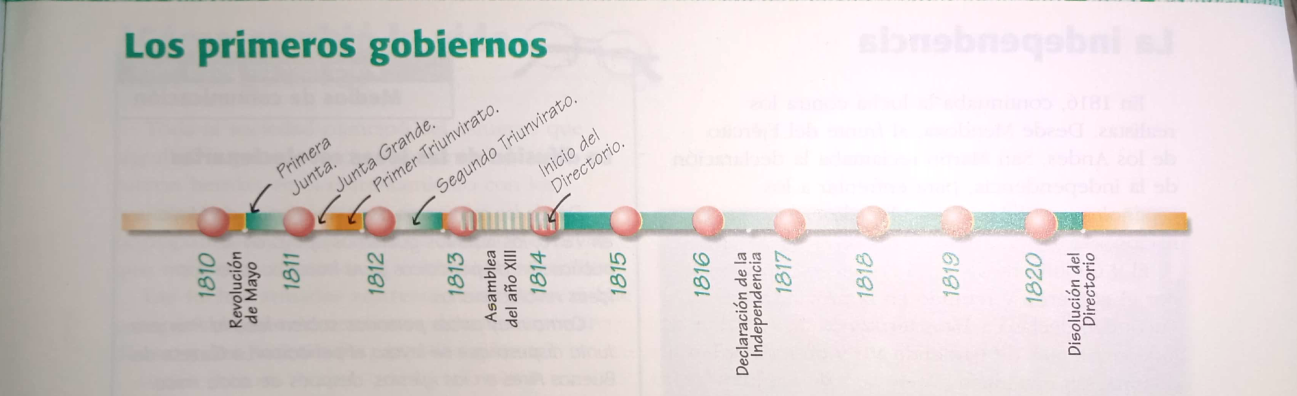 Leé con atención por lo menos dos veces los textos.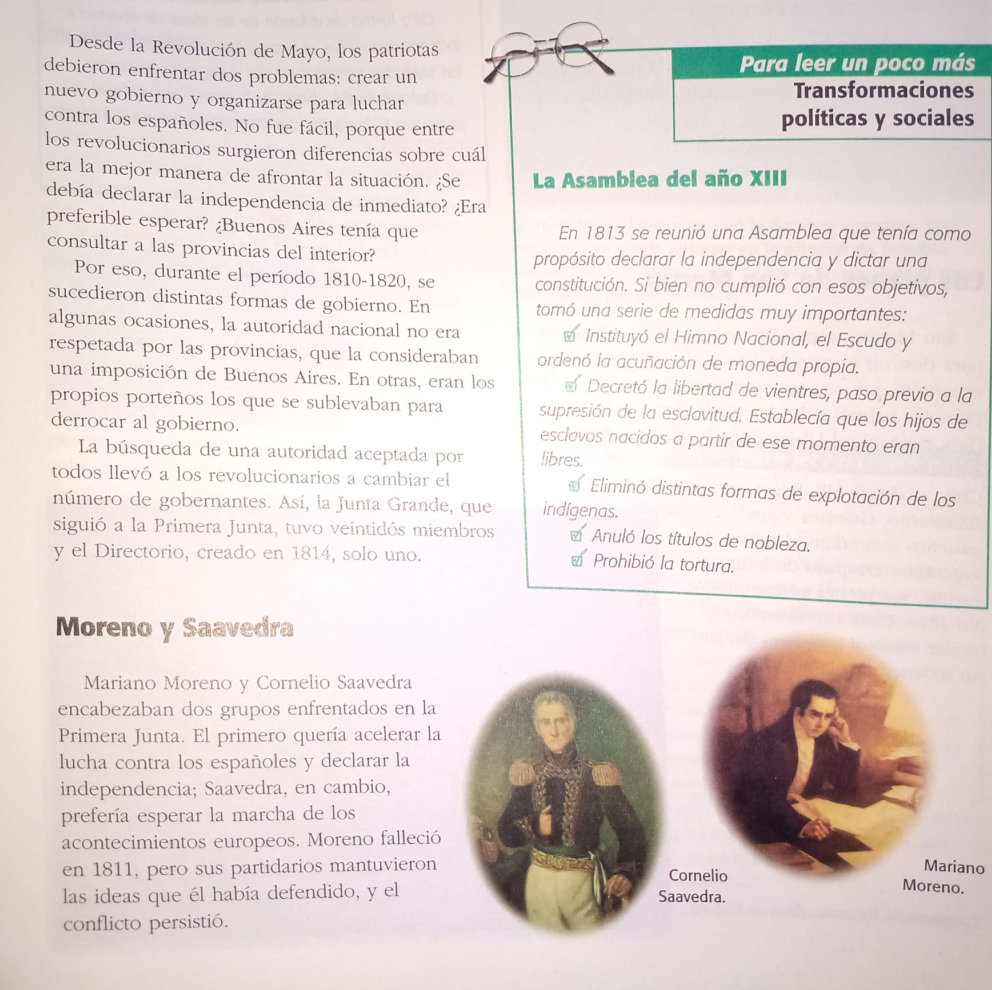 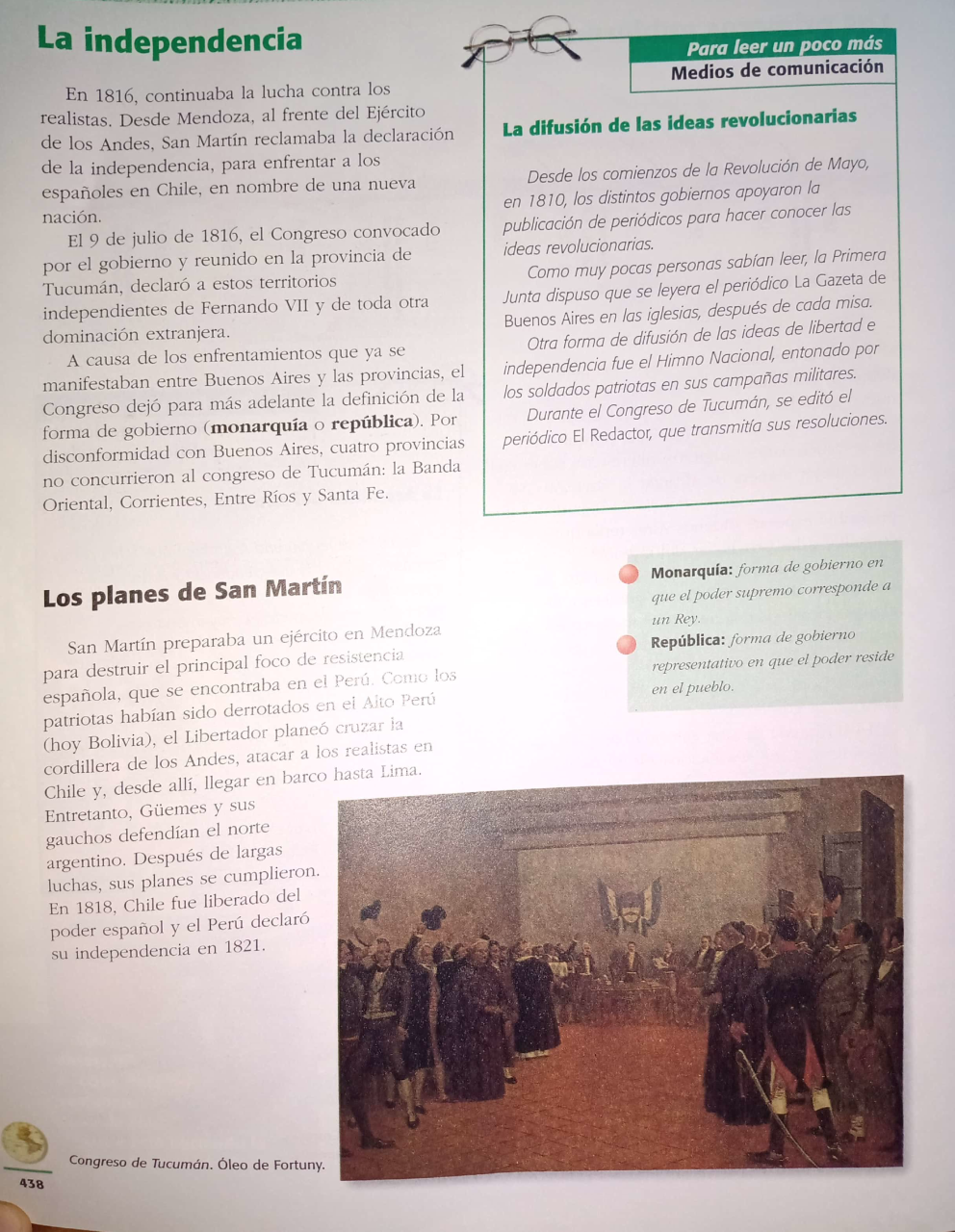 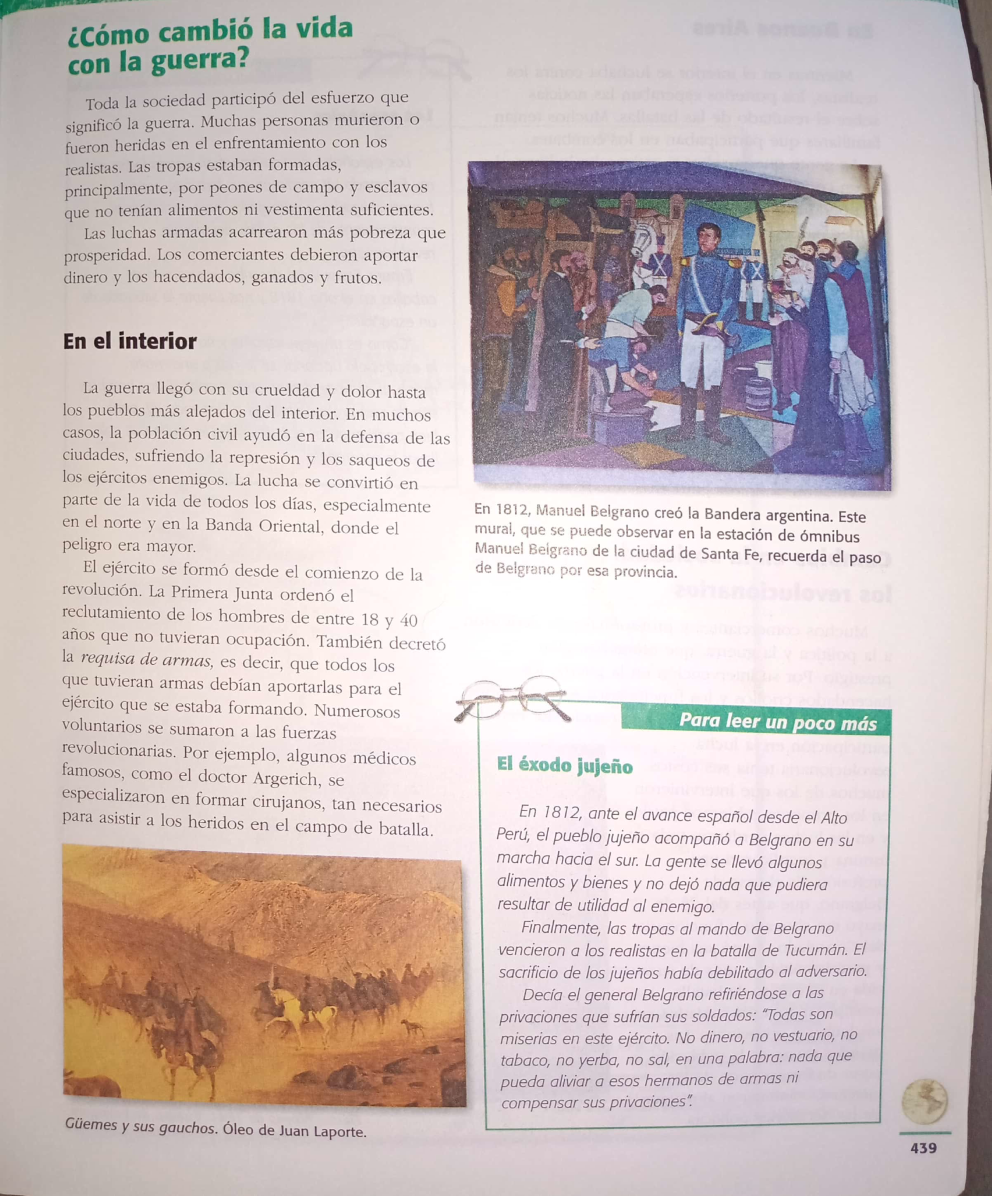 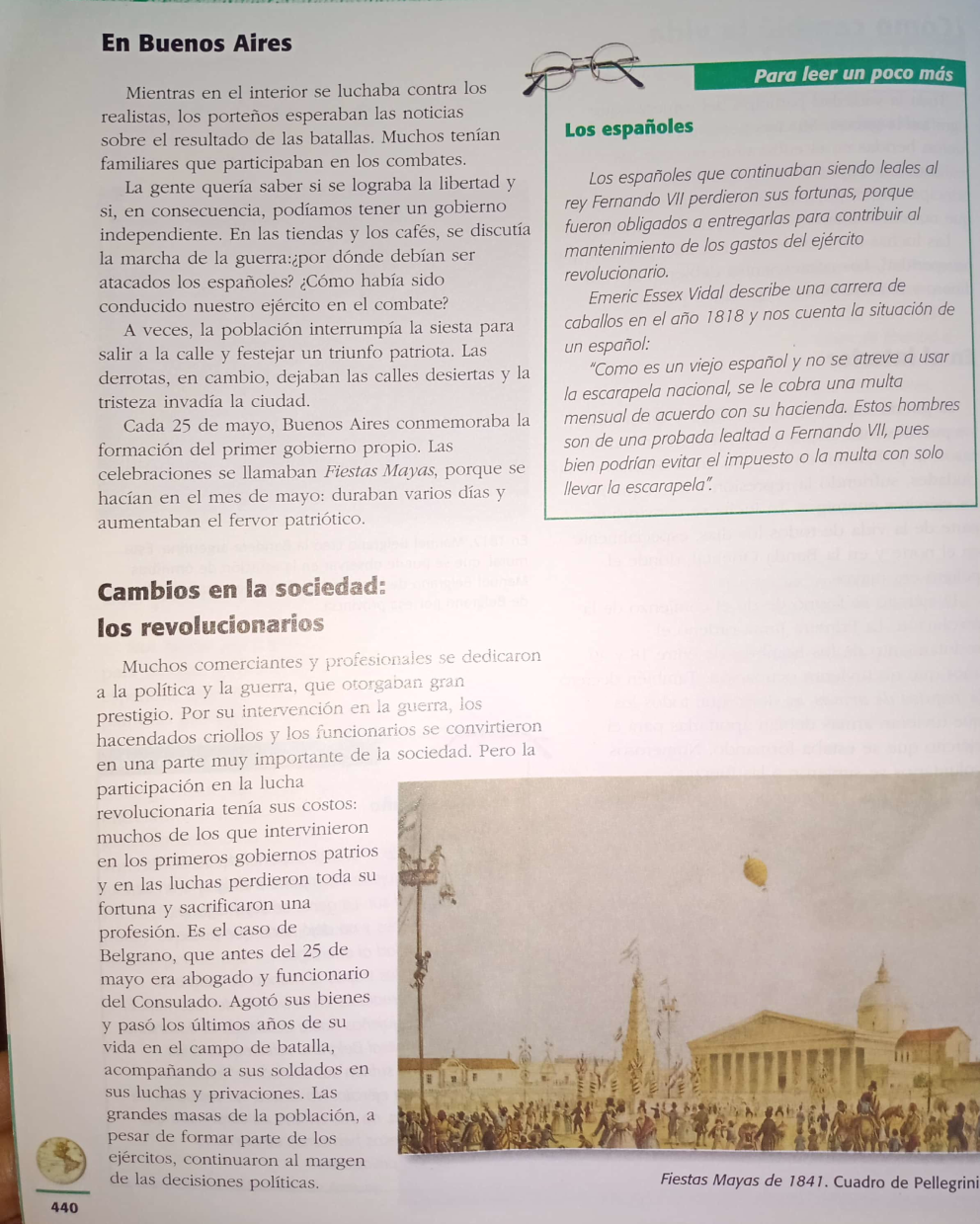 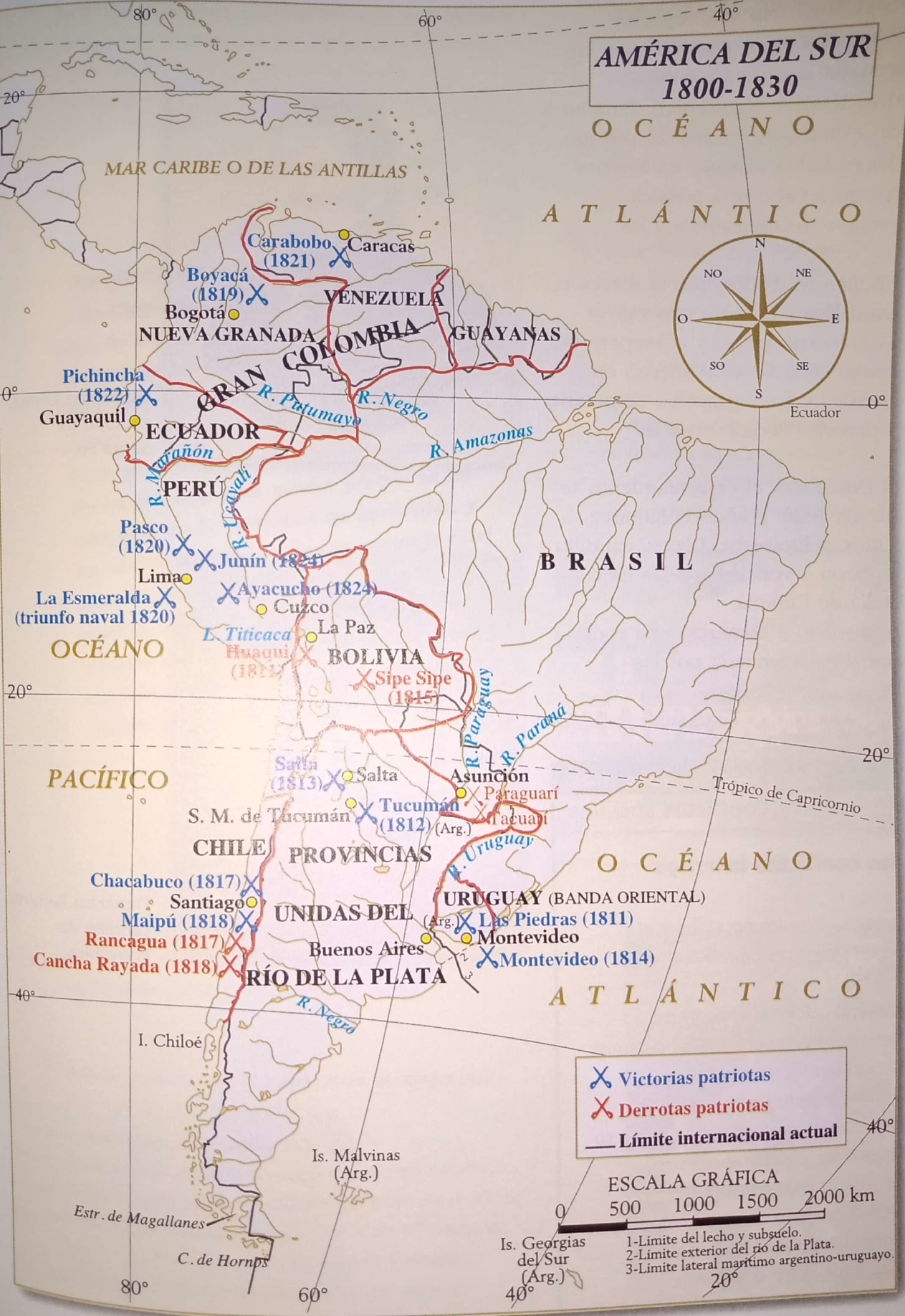 Actividades para compartir en Zoom.Escribí una oración para cada título, que resuma lo que entendiste.Los primeros gobiernos.………………………………………………………………………………………………………………………………………………………………………………La Asamblea del año XIII.………………………………………………………………………………………………………………………………………………………………………………Moreno y Saavedra.………………………………………………………………………………………………………………………………………………………………………………La independencia.………………………………………………………………………………………………………………………………………………………………………………La difusión de las ideas revolucionarias.………………………………………………………………………………………………………………………………………………………………………………Los planes de San Martín.………………………………………………………………………………………………………………………………………………………………………………¿Cómo cambió la vida con la guerra?………………………………………………………………………………………………………………………………………………………………………………En el interior.………………………………………………………………………………………………………………………………………………………………………………El éxodo jujeño.………………………………………………………………………………………………………………………………………………………………………………En Buenos Aires.………………………………………………………………………………………………………………………………………………………………………………Los españoles.………………………………………………………………………………………………………………………………………………………………………………Cambios en la sociedad: Los revolucionarios.………………………………………………………………………………………………………………………………………………………………………………Ingresá al siguiente link, completá el trabajo y presioná enviar.https://forms.gle/RNfVhLXRJPdZ6RmdA Lunes 3-8Martes 4-8Miércoles 5-8Jueves 6-8Viernes 7-8Grupo BGrupo AGrupo BGrupo ATodo el grupoLenguaLenguaSocialesSocialesProyectoTerminadas todas las actividades del trabajo N° 18. No se envían por correo.Terminadas todas las actividades del trabajo N° 18. No se envían por correo.Todas las actividades del trabajo Nº13. Se envía desde Google el documento que se adjuntó en el link.No se envían por correo.Todas las actividades del trabajo Nº13. Se envía desde Google el documento que se adjuntó en el link.No se envían por correo.Compartiremos los avances que cada grupo tenga sobre el tema que le toca trabajar para la primera publicación del diario.